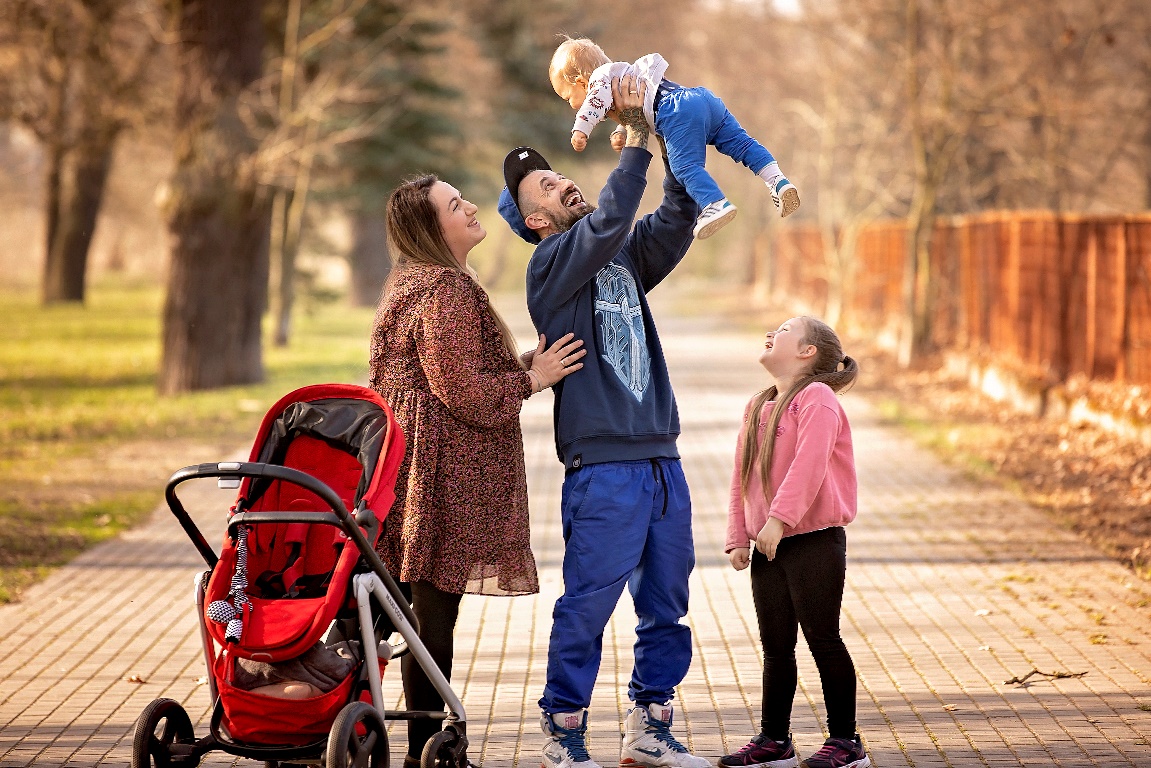 PODZIEL SIĘ MIŁOŚCIĄ…Powiatowe Centrum Pomocy Rodzinie w Bolesławcu poszukuje kandydatów na  rodziny zastępcze niezawodowe oraz rodzinę zastępczą zawodową, pełniącą funkcję pogotowia rodzinnego.Osoby zainteresowane prosimy o kontakt  osobisty lub telefoniczny    
z  pracownikami Powiatowego  Centrum  Pomocy  Rodzinie w Bolesławcu Plac Marsz. J. Piłsudskiego 2, 59-700 Bolesławiec pod numerem telefonu 75  612 17 82, 89                        w godz. 7.30 do 15.30 (od poniedziałku do piątku) lub email: centrum@pcpr.boleslawiec.plJeśli jesteś otwarty, odpowiedzialny, masz ustabilizowaną sytuację życiową i chcesz podzielić się miłością…ZAPRASZAMY !!!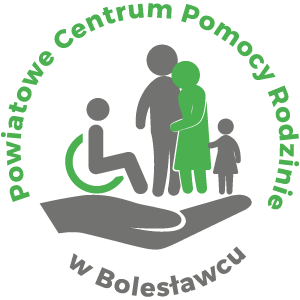 